SOUHLAS OBCE SE ZAPOJENÍM DO PROJEKTU 2024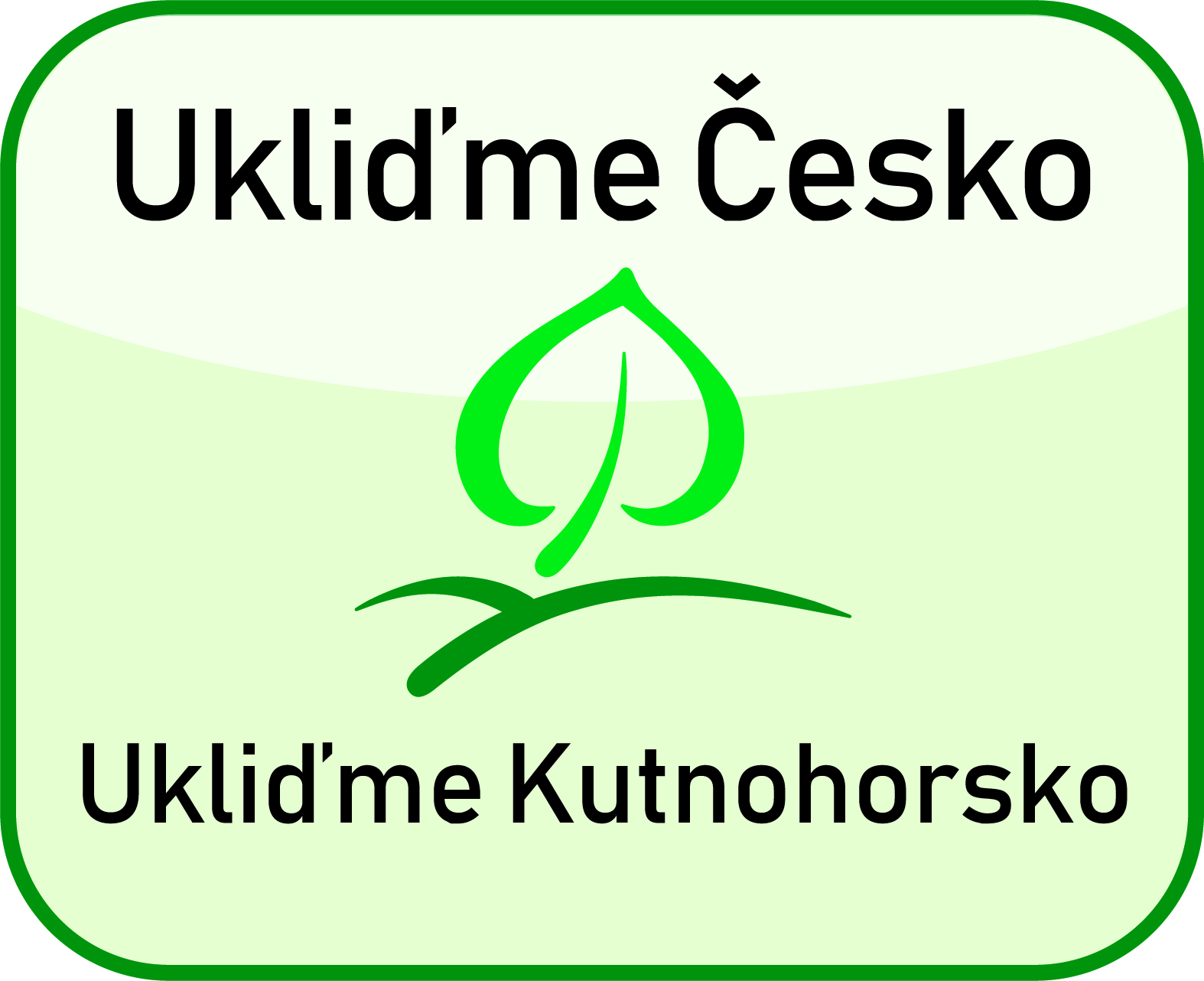 Děkujeme za souhlas Vaší obce s účastí na akci a přejeme mnoho místních úklidů s hladkým průběhem a skvělými výsledky!MAS Lípa pro venkov z.s. koordinátor akce Ukliďme Česko – Ukliďme KutnohorskoOBEC:KONTAKTNÍ OSOBA OBCE PRO ZAJIŠTĚNÍ ODVOZU ODPADU:TELEFON + EMAIL:KDY KONTAKTOVAT VÝŠE UVEDENÉHO ZÁSTUPCE OBCE: